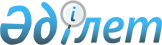 Қазақстан Республикасы Iшкi iстер министрлiгiнiң кейбiр мәселелерi туралыҚазақстан Республикасы Үкіметінің 2006 жылғы 21 сәуірдегі N 313 Қаулысы



      "Қазақстан Республикасының Үкiметi туралы" Қазақстан Республикасының 1995 жылғы 18 желтоқсандағы Конституциялық заңының 
 24-бабына 
 сәйкес Қазақстан Республикасының Үкiметi 

ҚАУЛЫ ЕТЕДI:





      1. Қазақстан Республикасы Iшкi iстер министрлiгiнiң Тергеу комитетi, Криминалдық полиция комитетi, Әкiмшiлiк полиция комитетi және Жол полициясы комитетi (бұдан әрi - Комитеттер) құрылсын.




      2. 


Алынып тасталды - ҚР Үкіметінің 2007.10.29. 


 N 1004 


 (қолданысқа енгізілу тәртібін 


 3-тармақтан 


 қараңыз) Қаулысымен.






      3. 


Алынып тасталды - ҚР Үкіметінің 2007.10.29. 


 N 1004 


 (қолданысқа енгізілу тәртібін 


 3-тармақтан 


 қараңыз) Қаулысымен.






      4. "Жол қозғалысы қауiпсiздiгiн қамтамасыз етудiң кейбiр мәселелерi туралы" Қазақстан Республикасы Үкiметiнiң 2004 жылғы 19 сәуiрдегі N 431 
 қаулысының 
 (Қазақстан Республикасының ПҮКЖ-ы, 2004 ж., N 17, 221-құжат) күшi жойылды деп танылсын.




      5. Қазақстан Республикасы Үкiметiнiң кейбiр шешiмдерiне мынадай өзгерiстер мен толықтырулар енгiзiлсiн:




      1) 


(күші жойылды - Қазақстан Республикасы Үкіметінің 2008.04.15 


 N 339 


 Қаулысымен)






      2) "Қазақстан Республикасы Iшкi iстер министрлiгiнiң мәселелерi" туралы Қазақстан Республикасы Үкiметiнiң 2005 жылғы 22 маусымдағы N 607 
 қаулысында 
 (Қазақстан Республикасының ПҮКЖ-ы, 2005 ж., N 25, 311-құжат):



      көрсетiлген қаулымен бекiтiлген Қазақстан Республикасы Ішкi iстер министрлiгi туралы ережеде:




      1-тармақтың екiншi абзацы мынадай редакцияда жазылсын:



      "Министрлiктiң облыстардағы, Астана және Алматы қалаларындағы, аудандардағы, қалалардағы, қалалардағы аудандардағы және көлiктегi аумақтық органдары, сондай-ақ Iшкi әскерлер комитетi, Есiрткi бизнесiне қарсы күрес және есiрткi айналымын бақылау комитетi, Тергеу комитетi, Криминалдық полиция комитетi, Әкiмшiлiк полиция комитетi және Жол полициясы комитетi ведомстволары болады.";




      12-тармақта:



      1) тармақшаның он бiрiншi абзацындағы "әзiрлейдi және" деген сөздер алынып тасталсын;



      2) тармақшаның бесiншi, алтыншы, сегiзiншi, он үшiншi, он төртiншi, он бесiншi және жиырма төртiншi абзацтары алынып тасталсын;



      3) тармақшаның үшiншi, төртiншi, бесiншi, алтыншы, сегiзiншi, тоғызыншы, он бiрiншi және он екiншi абзацтары алынып тасталсын;



      4) тармақша алынып тасталсын;



      көрсетiлген қаулымен бекiтiлген Қазақстан Республикасы Iшкi iстер министрлiгiнiң аумақтық органдары - мемлекеттiк мекемелерінің тiзбесiнде:



      реттiк нөмiрi 244-жол мынадай редакцияда жазылсын:



      "244. Қазақстан Республикасы Iшкi iстер министрлiгiнiң Байқоңыр қаласындағы өкiлдiгi.".




      6. Осы қаулы қол қойылған күнінен бастап қолданысқа енгiзiледi.

      

Қазақстан Республикасының




      Премьер-Министрі


Қазақстан Республикасы



Үкiметiнiң     



2006 жылғы 21 сәуірдегi



N 313 қаулысымен  



бекiтiлген    




 


Қазақстан Республикасы Iшкi iстер министрлiгiнiң






Тергеу комитетi туралы 






ереже





      Ескерту. Ереже алынып тасталды - ҚР Үкіметінің 2007.10.29. 


 N 1004 


 (қолданысқа енгізілу тәртібін 


 3-тармақтан 


 қараңыз) Қаулысымен.



Қазақстан Республикасы



Үкiметiнiң     



2006 жылғы 21 сәуірдегi



N 313 қаулысымен  



бекiтiлген    




 


Қазақстан Республикасы Iшкi iстер министрлiгi






Тергеу комитетiнiң құрылымы



      


Ескерту. Құрылымы алынып тасталды - ҚР Үкіметінің 2007.10.29. 


 N 1004 


 (қолданысқа енгізілу тәртібін 


 3-тармақтан 


 қараңыз) Қаулысымен.



Қазақстан Республикасы



Үкiметiнiң     



2006 жылғы 21 сәуірдегi



N 313 қаулысымен  



бекiтiлген    




 


Қазақстан Республикасы Iшкi iстер министрлiгiнiң






Криминалдық полиция комитетi туралы






ереже 





      Ескерту. Ереже алынып тасталды - ҚР Үкіметінің 2007.10.29. 


 N 1004 


 (қолданысқа енгізілу тәртібін 


 3-тармақтан 


 қараңыз) Қаулысымен.



Қазақстан Республикасы



Үкiметiнiң     



2006 жылғы 21 сәуірдегi



N 313 қаулысымен  



бекiтiлген    




 


Қазақстан Республикасы Iшкi iстер министрлiгi






Криминалдық полиция комитетiнiң






құрылымы



      


Ескерту. Құрылымы алынып тасталды - ҚР Үкіметінің 2007.10.29. 


 N 1004 


 (қолданысқа енгізілу тәртібін 


 3-тармақтан 


 қараңыз) Қаулысымен.



Қазақстан Республикасы



Үкiметiнiң     



2006 жылғы 21 сәуірдегi



N 313 қаулысымен  



бекiтiлген    




 


Қазақстан Республикасы Iшкi iстер министрлiгiнiң






Әкiмшiлiк полиция комитетi туралы






ереже 





      Ескерту. Ереже алынып тасталды - ҚР Үкіметінің 2007.10.29. 


 N 1004 


 (қолданысқа енгізілу тәртібін 


 3-тармақтан 


 қараңыз) Қаулысымен.



Қазақстан Республикасы



Үкiметiнiң     



2006 жылғы 21 сәуірдегi



N 313 қаулысымен  



бекiтiлген    




 


Қазақстан Республикасы Iшкi iстер министрлiгi






Әкiмшiлiк полициясы комитетiнiң






құрылымы



      


Ескерту. Құрылымы алынып тасталды - ҚР Үкіметінің 2007.10.29. 


 N 1004 


 (қолданысқа енгізілу тәртібін 


 3-тармақтан 


 қараңыз) Қаулысымен.



Қазақстан Республикасы



Үкiметiнiң     



2006 жылғы 21 сәуірдегі



N 313 қаулысымен 



бекiтілген    




 


Қазақстан Республикасы Iшкi iстер министрлiгiнiң






Жол полициясы комитетi туралы






ереже





      Ескерту. Ереже алынып тасталды - ҚР Үкіметінің 2007.10.29. 


 N 1004 


 (қолданысқа енгізілу тәртібін 


 3-тармақтан 


 қараңыз) Қаулысымен.



Қазақстан Республикасы



Үкiметiнiң     



2006 жылғы 21 сәуірдегі



N 313 қаулысымен 



бекiтілген  




 


Қазақстан Республикасы IIМ 






Жол полициясы комитетiнiң






құрылымы



      


Ескерту. Құрылымы алынып тасталды - ҚР Үкіметінің 2007.10.29. 


 N 1004 


 (қолданысқа енгізілу тәртібін 


 3-тармақтан 


 қараңыз) Қаулысымен.



					© 2012. Қазақстан Республикасы Әділет министрлігінің «Қазақстан Республикасының Заңнама және құқықтық ақпарат институты» ШЖҚ РМК
				